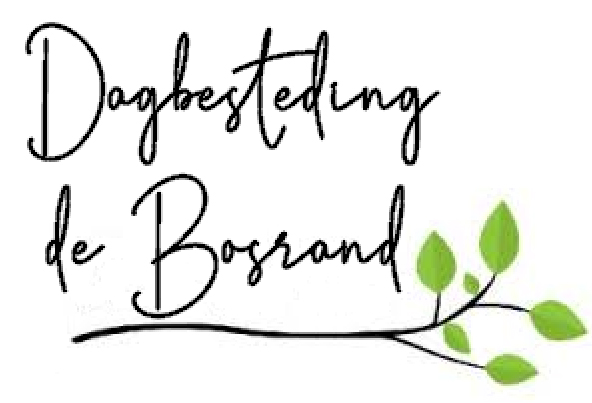 Informatieboekje voor ouder(s)/verzorger(s)/deelnemersWelkom bij dagbesteding de BosrandVoor u ligt het informatieboekje van Dagbesteding de Bosrand. Wij vinden het leuk dat u interesse in ons heeft getoond. Wij hopen u met dit informatieboekje een kleine impressie te geven omtrent het reilen en zeilen binnen dagbesteding de Bosrand.In dit boekje treft u informatie aan die belangrijk zal zijn inzake de dagelijkse begeleiding van uw kind(eren). Alle onderwerpen die belangrijk voor u als ouder(s)/verzorger(s) zijn komen voorbij. Wij hopen dat op deze manier al uw vragen beantwoord zullen worden. Mocht u toch nog vragen hebben bel of mail ons dan gerust voor meer informatie.Dagbesteding de BosrandSchotslaan 329561 TD Ter ApelTelefoonnummer: 0618074613 Emailadres bestuurder: info@dagbestedingdebosrand.nlEmailadres zorginhoudelijk: sharita@dagbestedingdebosrand.nlAlgemene informatieDagbesteding de Bosrand is gevestigd in Ter Apel. Het is een plek waar kinderen, jongeren en jongvolwassenen welkom zijn die extra begeleiding nodig hebben in hun ontwikkeling. In een groene en ruimtelijke omgeving worden tal van activiteiten geboden, gericht op ontwikkeling, educatie en ontspanning. De kracht van onze dagbesteding zit in de kleinschalige en individueel afgestemde zorg. Ter Apel is landelijk en bosrijk gelegen. Dagbesteding de Bosrand ligt, zoals de naam al doet vermoeden, aan de rand van het bos. De locatie bevindt zich in een rustig gedeelte van het dorp en is goed bereikbaar met het openbaar vervoer. Binnen de dagbesteding is plek voor kinderen, jeugdigen, (jong) volwassenen met psychiatrische problematiek, zoals autisme, ADHD, gedragsproblematiek en/of een verstandelijke beperking. Kinderen/jeugdigen (jong) volwassenen kunnen vastgelopen zijn op school of bij een klinische (dag-)behandeling. Anderen zijn niet in de mogelijkheid om onderwijs te volgen en/of hebben extra ondersteuning nodig tijdens de middag- of dagindeling. Wij werken in verschillende groepen en kijken hierbij naar de persoonlijke behoefte van het individu. Aantal kinderen/jeugdigen/(jong) volwassenen in de opstartfase bedraagt minimaal 6. Op dit moment is er geen wachtlijst.Op onze locatie werkt een enthousiast team met professionals die de kinderen en jongeren begeleiden en ondersteunen. Er is voldoende afwisseling in het activiteitenaanbod, zodat kinderen/jongeren samen met ons kunnen gaan onderzoeken wat hun talenten zijn. Tevens wordt er een sociale vaardigheidstraining en weerbaarheidstraining aangeboden in workshops voor de deelnemers van onze dagbesteding.Onze visie/missieDagbesteding de Bosrand biedt kleinschalige en persoonlijke begeleiding, waar er korte lijnen zijn tussen cliënt, haar/zijn omgeving en de medewerkers van dagbesteding de Bosrand. Wij hebben aandacht voor het individu door een meer persoonlijke zorgverlening die is afgestemd op de krachten, talenten en sterke kanten van de deelnemer. Wij bieden onze jongeren/kinderen een veilige en huiselijke omgeving waar ze de ruimte krijgen om hun eigen kwaliteiten te ontdekken en ontwikkelen.Wij werken vanuit de positieve psychologie met kinderen, jongeren en (jong) volwassenen. De positieve psychologie richt zich vooral op positieve ervaringen en positieve eigenschappen van mensen. Wij gaan dan ook uit van de mogelijkheden van de kinderen/deelnemers. Samen gaan wij op zoek naar jouw krachten, talenten en sterke kanten. Vanuit dit startpunt kunnen we vervolgens gaan werken aan het aanleren en vergroten van vaardigheden. Hierdoor wordt de zelfredzaamheid en zelfstandigheid gestimuleerd. Dit is van belang om de best mogelijke kansen te creëren om te kunnen blijven participeren in de maatschappij.Binnen dagbesteding de Bosrand werken wij aan 5 kerndoelen; Zelfzorg, Zekerheid, Sociaal/emotionele ontwikkeling, Eigenwaarde, en Talentontwikkeling.ZelfzorgWij vinden het belangrijk dat onze deelnemers vaardigheden leren om voor zichzelf te kunnen zorgen. Dit willen wij bewerkstelligen door aan onderstaande doelen te werken:
Eten/drinken: De vaardigheden die hierbij horen zijn; het op een adequate manier aan tafel zitten en eten, je bestek op een juiste manier vasthouden, hoe lang je aan tafel zit, hoe je de tafel dekt en andere gedragsregels tijdens een eetmoment. Ook verkrijgen onze deelnemers in inzicht in eetmomenten en gezonde en ongezonde voeding.
Slapen: Het hebben van een goed dag- en nachtritme is essentieel. Wij bieden onze deelnemers een
Hygiëne: Wij bespreken en oefenen vaardigheden die betrekking hebben op zelfverzorging (tandenpoetsen, wassen, kleding wassen, handen wassen, verzorging van haren/nagels, etc.) Wij zullen deze vaardigheden oefenen onder begeleiding en steeds meer aansturen aan op het vergroten van de zelfstandigheid van de deelnemer.Zekerheid
Vanuit zekerheid kunnen wij een vertrouwensband opbouwen met onze deelnemers. Dit willen wij bewerkstelligen door te werken aan:Veiligheid: Wij vinden veiligheid een belangrijke voorwaarde voor onze deelnemers. Als onze deelnemers zich veilig voelen kunnen ze zich pas goed ontwikkelen. Wij bieden deze veiligheid door elke deelnemer te koppelen aan een vaste mentor/begeleider. Daarnaast streven wij naar continuïteit in de begeleiding aan de groep(en). Ook waarborgen wij de fysieke veiligheid van onze deelnemers door ervoor te zorgen dat er geen ongelukken kunnen plaats vinden. Wij investeren in de band met onze deelnemers door op regelmatige basis (individuele) persoonlijke gesprekken te voeren.
Structuur: Regelmatigheid in het dagelijks leven van onze deelnemers brengt rust en veiligheid. Wij bieden daarom zo veel mogelijk duidelijkheid en structuur in onze dagindeling aan. Tevens hanteren wij vaste afspraken/gedragsregels bij activiteiten.Sociaal/emotionele ontwikkeling
Dagbesteding de Bosrand vindt het belangrijk dat deelnemers inzicht hebben in wat algemeen aanvaard sociaal gedrag is en dit toe kunnen passen in de praktijk. Wij leren de deelnemers inzicht te krijgen in emoties en wat wel of niet gepast is in contact met anderen. Wij richten ons hierbij op de
volgende gebieden:Emotionele vaardigheden: wij werken samen aan het herkennen, benoemen en reguleren van eigen emoties. Ook leren wij onze deelnemers hoe ze om kunnen gaan met negatieve emoties en besteden wij aandacht aan overige emoties; verliefdheid, schaamte, eenzaamheid, seksualiteit etc.
Communicatie vaardigheden: wij leren onze deelnemers om hun mening op een juiste manier te verwoorden, hoe je op een goede manier vragen stelt en de regels die er zijn als je een gesprek voert.
Samenwerken: bij samenwerken gaat het om het realiseren van een gezamenlijk doel en hierbij anderen kunnen aanvullen en/of ondersteunen. Wij leren onze deelnemers dat het tijdens het samenwerken/samen spelen belangrijk is om te wachten op elkaar, samen te delen, je aan afspraken leert houden, rekening leert houden met anderen en wij leren onze deelnemers beseffen dat iedereen anders is.
Sociale vaardigheden: hierbij gaat het om leren rekening houden met anderen door te leren luisteren naar anderen, anderen te helpen en je open stellen voor meningen van anderen. Ook leren wij onze deelnemers beseffen wat normen en waarden zijn en wat beleefd gedrag is.Eigenwaarde
Eén van onze doelen is dat deelnemers leren om voor zichzelf op te kunnen komen. Dat willen wij bewerkstelligen door te werken aan onderstaande doelen.Keuzevaardigheid: het gaat hierbij om zelf keuzes maken waar je achter blijft staan en dat er daarnaast ook begrip is voor keuzes van anderen. Hierbij hoort ook het benoemen en motiveren van je keuze(s). Ook wordt aandacht besteed aan hoe je goede keuzes kunt maken en wat je hierbij nodig hebt.
Weerbaarheid: wij leren de deelnemers om op een passende manier voor zichzelf op te kunnen komen ten opzichte van een ander persoon of in een groepssituatie. Het is hierbij van belang dat de deelnemers zich veilig en sterk genoeg voelen om dit te kunnen. Ook leren we de deelnemers een inschatting te maken wanneer het passend is om voor jezelf op te komen, dus wanneer iets onrechtvaardig is.
Vraag vaardigheid: In onze visie staat omschreven dat wij het belangrijk vinden dat onze deelnemers zichzelf kunnen redden in de maatschappij. Op een juiste manier om hulp kunnen vragen en het leren denken in oplossingen is daarbij essentieel. Belangrijke vaardigheden zijn ook het uitleggen aan anderen waarbij hulp benodigd is en het zelf kunnen inschatten van welke hulp je nodig hebt.Talentontwikkeling
Wij richten ons op het ontdekken van talenten, oefenen en versterken.Zelfontplooiing: Wij creëren bij onze deelnemers een bewustzijn van hun talenten door regelmatig inzichtelijk te maken welke talenten onze deelnemers bezitten, te oefenen met deze talenten/vaardigheden en te ontdekken wat leuk is en wat je nog meer zou willen doen. Hierdoor zullen onze deelnemers uiteindelijk in staat zijn om optimaal gebruik te kunnen maken van hun talenten.
Zelfvertrouwen: Wij leren deelnemers complimenten te geven aan zichzelf (en anderen) en zichzelf te waarderen/accepteren door veel aandacht aan de positieve eigenschappen van de deelnemers te besteden. Daarnaast hechten wij veel waarde aan successituaties van deelnemers. Wij besteden aandacht aan gedachtenpatronen en leren onze deelnemers om realistische doelen te stellen.Onze doelgroepDagbesteding de Bosrand staat open voor een brede groep zorgvragers (kinderen, jongeren en jongvolwassenen) in de leeftijd van 6 tot 25 jaar. In overleg met ouders en verwijzers wordt gekeken of wij de gewenste zorg kunnen bieden. Aantal kinderen/jongeren in de opstartfase bedraagt minimaal 6.De dagbesteding is niet geschikt voor;- kinderen, jeugdigen, (jong) volwassenen met (erge) verslavingsproblematiek.- kinderen, jeugdigen, (jong) volwassenen met een geschiedenis van seksueel overschrijdend gedrag- kinderen, jeugdigen, (jong) volwassenen met zeer intensieve lichamelijke zorgvragen- verpleegkundige zorg (met dien verstande dat wij waar mogelijk zullen onderzoeken of verpleegkundige zorg geboden kan worden door ons personeel te bekwamen of een thuiszorgorganisatie in te schakelen voor deze zorg)- kinderen, jeugdigen, (jong) volwassenen met een ernstige zintuigelijke beperkingDit houdt voor ons niet in, dat kinderen/jongeren met deze problematiek bij voorbaat worden uitgesloten. Wij zijn van mening dat in sommige gevallen dit gedrag weer zou kunnen normaliseren. Wel staat de veiligheid van de cliënt, hulpverleners en de overige zorgvragers voorop. De verwijzers, in samenspraak met ouders/verzorgers, directie, mentor en orthopedagoog van onze dagbesteding hebben hierbij een nadrukkelijke rol en gezamenlijke verantwoording. Er wordt gewerkt met incidentenformulieren en indien er ondanks alle ingezette hulp meerdere of heftige incidenten voorkomen wordt de plaatsing in overleg beëindigd. Onze dagbesteding heeft geen mogelijkheid tot een afzonderingsruimte of gestructureerd fixeren en heeft een open setting.OpeningstijdenDagbesteding de Bosrand is geopend op:MA 09:00 - 17:00 uur DI 09:00 - 17:00 uur WO 09:00 - 17:00 uur DO 09:00 - 17:00 uur VR 09:00 - 17:00 uurZA geslotenZO gesloten DagindelingEr is een vaste dag structuur, maar activiteiten worden aangeboden naar de wensen en mogelijkheden van de deelnemers.9.00 ontvangst deelnemers9.00 – 9.15 dag doorspreken9.15 – 10.30 activiteiten10.30 – 10.45 Drinken en fruit eten11.00 – 12.00 activiteiten12.00 – 12.30 wandelen12.30 – 13.30 lunchpauze13.30 – 15.00 Workshops en/of andere activiteiten15.00 – 15.30 Drinken en fruit15.30 – 16.30 Vrije keuze uur16.30 Dag afsluiting17.00 Deelnemers gaan naar huisVoorbeelden van activiteiten:GroenactiviteitenOnderhouden van de (moes)tuin en het bos, planten opkweken, snoeien, oogsten.KlussenKlein onderhoud aan het terrein, verven, schuuronderhoud.Creatieve activiteitenVerven, houtbewerking, muziek, fotografie, tekenen, schilderen, kleding maken.Diverse activiteitenBewegen, spelletjes, lezen.KokenGerechten maken, voorbereiden van gerechten, taart/cake/koekjes bakken, lunch voorbereiden.ComputeractiviteitenLeren omgaan met computers, werken met Excel/PowerPoint/Word, recepten en/of informatie boekjes maken, verhalen schrijven voor op de website.School gerelateerde activiteitenHuiswerk maken, werken aan rekenen, taal samen met een leerkracht.Sport en bewegenWandelen, workshops van diverse sportverenigingen.Workshops
kwaliteiten onderzoeken, grenzen verkennen, emoties bespreken, hygiëne, gezonde voeding, omgaan met stress en spanning.VergoedingenDe kosten van de dagbesteding kunnen worden vergoed uit het PGB. De deelnemer moet hiervoor wel in het bezit zijn van een leerplichtontheffing en de functie dagbesteding hebben toegekend gekregen,De kosten van de dagbesteding kunnen worden vergoed vanuit de Jeugdwet. Neem hiervoor contact op met uw gemeente. De kosten van de dagbesteding worden vergoed vanuit de Wet langdurige zorg (Wlz), neem hiervoor contact op met uw gemeente.Procedure aanmeldingHuisregelsMedewerkers, vrijwilligers, kinderen en jongeren gaan respectvol met elkaar om. Dit betekent dat er geen ongewenst lichamelijk contact of verbaal geweld plaatsvindt. Wij zijn op tijd aanwezig.Diefstal, agressie en ongewenste intimiteiten zijn verboden. Het kind/de jongere dient zelf verzekerd te zijn tegen mogelijke schade die aan een ander toegebracht kan worden. Drugs, alcohol en roken is verboden bij dagbesteding de Bosrand.Het afmelden wegens omstandigheden geschied minimaal 24 uur van tevoren. Gebeurt dit niet, dan declareren we de kosten van die dag Dagbesteding de Bosrand is niet aansprakelijk voor vermissing van persoonlijke spullen, behalve als anders is afgesproken in het begeleidingsplan. Wij maken geen foto’s zonder uw mondelinge toestemming. Wij publiceren geen foto’s zonder uw schriftelijke toestemming. Gereedschap wordt alleen onder toezicht van een medewerker/vrijwilliger gebruikt.We pakken niets ongevraagd.We roepen de leiding wanneer we niet verder kunnen met het werk.Indien iemand dagbesteding de Bosrand wil verlaten, dient dit doorgegeven te worden aan de begeleiding. Wanneer we iets niet weten, kunnen we dit altijd vragen. Domme vragen zijn er niet.We kunnen de huisregels in overleg met elkaar altijd aanpassen. Als we dat doen, schrijven we deze aanpassingen op en informeren we alle kinderen/jongeren hierover.Omgangsregels:W hebben respect voor elkaar, respect voor spullen van een ander. Alle medewerkers van dagbesteding de Bosrand houden toezicht op de spullen van de cliënten en proberen beschadiging en verlies te voorkomen. De eindverantwoordelijkheid van eventuele beschadiging of verlies van persoonlijke spullen ligt niet bij dagbesteding de Bosrand Dagbesteding de Bosrand verwacht dat de spullen van de kinderen/jongeren voorzien zijn van hun naam.Agressie in woorden en daden is niet toegestaanDiscriminerende woorden of kwetsende opmerkingen worden niet getolereerd. Wij houden rekening met ieders normen en waarden. We laten elkaar uitspreken.Persoonlijke situaties of problemen die in de groep worden besproken zijn vertrouwelijk en worden niet besproken met buitenstaanders. We leggen onze voeten niet op de tafel of op de stoelen. Kritiek bespreek je in de eerste instantie met je begeleider of mentor.Voor eventuele klachten verwijzen we je naar onze klachtenprocedure. Problemen bespreek je in de eerste instantie met je begeleider of mentor.Procedure omtrent agressie, ongewenste intimiteiten en strafbare handelingenIn de huisregels staat dat diefstal, (seksuele) agressie en ongewenste intimiteiten verboden zijn. Indien één van deze overtredingen toch plaatsvindt dan:Krijgt het kind/de jongere een waarschuwing en er volgt een gesprek al dan niet met een familielid of begeleider. Mede afhankelijk van de aard van de overtreding wordt bepaald hoe de deelnemer iets kan doen om zijn/ haar gedrag goed te maken. Vervolgens wordt de vervolgprocedure uitgelegd wanneer hij/zij nogmaals in de fout gaat. Wanneer het kind/de jongere nogmaals in de fout gaat krijgt hij/zij een gele kaart. Op deze gele kaart staat de datum en het gepleegde feit vermeld. De familie en begeleiders worden hier mondeling en schriftelijk van op de hoogte gesteld. Nogmaals wordt mede afhankelijk van de aard van de overtreding bepaald hoe het kind/de jongere iets kan doen om zijn/haar gedrag goed te maken. Vervolgens wordt de vervolgprocedure uitgelegd wanneer hij/zij nogmaals in de fout gaat. Als het kind/de jongere nu nogmaals in de fout gaat, krijgt hij/zij per direct een rode kaart, en kan zijn/haar zorgovereenkomst beëindigd worden. Wanneer het gaat om een zeer zwaar voorval en wanneer een andere personen zich niet meer veilig voelt in de buurt van de betreffende deelnemer kunnen stappen 1 t/m 3 overgeslagen worden en wordt zorgovereenkomst per direct beëindigd.KlachtenregelingHet kan gebeuren dat u een klacht heeft over dagbesteding de Bosrand. Een klacht houdt in dat u aangeeft dat u ontevreden bent over hoe u wordt behandeld door de medewerkers van de of dat u ontevreden bent over de geboden zorg of faciliteiten. Wat kunt u doen als u een klacht heeft? Er zijn meerdere mogelijkheden om uw klacht kenbaar te maken. U bent altijd vrij om te kiezen welke mogelijkheid u gebruikt. We stellen het op prijs als u uw klacht eerst met de medewerker of met Roelie Thole bespreekt. Hieronder vindt u de mogelijkheden om met uw klacht om te gaan: Bespreek de klacht op een rustig tijdstip met de medewerker of met Roelie Thole Maak met de medewerker of met Roelie Thole een afspraak om over de klacht te praten. Neem eventueel een familielid of een vertegenwoordiger(s) mee.Maak een afspraak voor een gesprek met de klachtenfunctionaris van dagbesteding de Bosrand. Indien dit alles geen bevredigend resultaat heeft opgeleverd dan kunt u een klacht indienen bij klachtenportaal zorg. AVGOm de deelnemers van dagbesteding de Bosrand goed te kunnen begeleiden zijn allerlei gegevens nodig. Van elke deelnemer wordt daarom een digitaal persoonsdossier aangelegd. Hierin staan de noodzakelijke gegevens zoals naam, adres, verantwoordelijke/eerste contactpersoon, indicatiebesluit, begeleidingsplan, voortgangrapportages en informatie over het verleden. Al deze informatie is nodig om onze deelnemers zo optimaal mogelijk de dagbesteding aan te bieden en te kunnen begeleiden.Rechten van deelnemers:
Deelnemers hebben recht op inzage, correctie, aanvulling en verwijdering van bepaalde persoonlijke gegevens in het eigen persoonsdossier. Er wordt geen informatie over deelnemers verstrekt aan anderen of ingewonnen bij anderen zonder toestemming van de deelnemer.Toegang tot het persoonlijk dossier:
Het digitale persoonlijke dossier is zo beveiligd dat onbevoegde derden hier geen toegang tot hebben. Beroepskrachten of anderen die het persoonsdossier nodig hebben voor hun werkzaamheden binnen dagbesteding de Bosrand, hebben getekend voor beroepsgeheim.AVG ToestemmingsformulierWanneer u een handtekening plaatst gaat u akkoord met het regelement van dagbesteding de Bosrand omtrent het gebruik van persoonlijke gegevens. Te allen tijde kan deze toestemming schriftelijk opgeheven worden.Toestemmingsformulier medicatie(Naam)………………………………maakt wel/ geen (doorhalen wat niet van toepassing is) gebruik van medicatie tussen 09.00-17.00 uur. Alleen wanneer u wel heeft ingevuld dient u onderstaande vragen te beatwoorden. Hierbij verleent de ouder/ partner/ wettelijk vertegenwoordiger toestemming aan dagbesteding de Bosrand om deelnemer ……………………………………. medicatie te mogen aanreiken.Tekenen voor akkoord:Naam:                                                                            Datum:Handtekening: 			Informatie Een geïnteresseerde kan contact opnemen met Roelie Thole (bestuurder) om een vrijblijvend intakegesprek te plannen met Dagbesteding de Bosrand. Het telefoonnummer is 0627208700 of info@dagbestedingdebosrand.nlWachtlijstEen deelnemer komt op de wachtlijst door een email te sturen naar info@dagbestedingdebosrand.nlVermeld daarbij de volgende gegevens:NaamAdresBSN nummer en indicatie (aantal dagdelen)Naam en telefoonnummer van de contactpersoonVoorkeur voor dagen/dagdelenOp dit moment is er geen wachtlijst.PlaatsingAls er een plek vrij is neemt Roelie Thole of één van de medewerkers neemt contact met u op voor een intakegesprek.Evaluatie begeleidingsplanBinnen 3 weken nadat de dagbesteding is opgestart neemt de mentor van uw zoon/dochter telefonisch contact met u op. Binnen deze 3 weken maakt de mentor een begeleidingsplan. Deze wordt na 3 maanden geëvalueerd.  Vervolgens wordt het begeleidingsplan aangepast en deze wordt jaarlijks of halfjaarlijks geëvalueerd en aangepast. TevredenheidsmetingElk jaar vragen we de deelnemers en/of ouders om een vragenlijst in te vullen met betrekking tot de tevredenheid. De resultaten worden gezamenlijk met alle deelnemers besproken.PersoonsgegevensHandtekening voor akkoordPersoonlijke gegevens zijn inzichtelijk voor werknemers. Deze worden veilig opgeslagen in Cliendo. Een afgeschermd, digitaal zorgsysteem.Persoonlijke gegevens doorgeven aan CIZ.Persoonlijke gegevens worden via mailverkeer doorgeven middels een anonimiseringscode wanneer dit nodig is voor verslaglegging of begeleidingsplannen.Foto’s mogen gebruikt worden voor Pr-materiaal. (Bijv. site, folder, krant)Foto’s die gebruikt worden voor Social Media. (Bijv. facebook/LinkedIn)Video’s die gebruikt worden voor Pr-Materiaal (bijv. site, presentaties)Video’s die gebruikt worden voor Social Media. (Bijv. facebook/LinkedIn)Informatieverstrekking voor opdrachten/werkstukken van stagiaires. Deelnemers zullen altijd als deelnemer X omschreven worden.Noodkaart met medische gegevens t.b.v. hulpverleners.Naam cliëntGeboortedatumAdresPostcode en woonplaatsBSN nummerNaam ouder(s)/partner/wettelijkvertegenwoordigerTelefoon thuisTelefoon werkNaam huisarts en telefoonnummerNaam specialist en telefoonnummerMedicatie